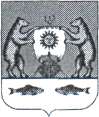 РОССИЙСКАЯ ФЕДЕРАЦИЯ    Новгородская область Новгородский районАдминистрация Савинского сельского поселенияРАСПОРЯЖЕНИЕ01.11.2022 № 118-ргд. СавиноОб отмене некоторых нормативных правовых актов Администрации Савинского сельского поселения   В соответствии с Федеральным законом от 6 октября 2003 года № 131-ФЗ «Об общих принципах организации местного самоуправления в Российской Федерации»1. Считать утратившими силу следующие Распоряжения Администрации Савинского сельского поселения:1.1. от 09.01.2013 № 1-рг «О создании Общественного Совета»;1.2. от 16.01.2013 № 2-рг «Об утверждении состава Общественного            Совета при администрации Савинского сельского поселения»;1.3. от 30.12.2015 № 659-рг «Об утверждении состава Общественного            Совета при администрации Савинского сельского поселения»;1.4. от 16.01.2019 № 10-рг «Об утверждении состава Общественного            Совета при администрации Савинского сельского поселения»;1.5. от 02.03.2020 № 12-рг «О внесении изменений в состав          Общественного Совета при Администрации Савинского сельского       Поселения, утвержденный распоряжением Администрации       Савинского сельского поселения от 16.01.2019 № 10-рг».2. Опубликовать настоящее распоряжение в периодическом печатном издании «Савинский вестник» и разместить на официальном сайте в сети «Интернет» по адресу www.savinoadm.ru.3.  Настоящее распоряжение вступает в силу с момента опубликования.Глава сельского поселения                                       А.В.Сысоев